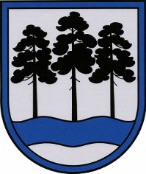 OGRES  NOVADA  PAŠVALDĪBAReģ.Nr.90000024455, Brīvības iela 33, Ogre, Ogres nov., LV-5001tālrunis 65071160, e-pasts: ogredome@ogresnovads.lv, www.ogresnovads.lv PAŠVALDĪBAS DOMES SĒDES  PROTOKOLA  IZRAKSTS64.Par finanšu līdzekļu piešķiršanu Saules prospekta, Ogrē pārbūvei no Ogres novada pašvaldības budžeta 2023. gadam“Izdevumi neparedzētiem gadījumiem”Ogres novada pašvaldība (turpmāk – Pašvaldība) 2022.gadā uzsāka projekta "Saules prospekta, Ogrē pārbūve” (turpmāk – Projekts) īstenošanu, kura ietvaros tiek veikta Saules prospekta, Ogrē pārbūve posmos starp Ogres pilsētas robežu un Zilokalnu prospektu un posmā starp Zilokalnu prospektu un Vidus prospektu, kopumā ielas pārbūves garums 700 metri.Pašvaldības dome 2022.gada 1.aprīlī pieņēma lēmumu “Par Ogres novada pašvaldības dalību investīciju projektu konkursā ar projekta pieteikumu par Saules prospekta, Ogrē pārbūvi un aizņēmuma ņemšanu no Valsts kases” (protokols Nr. 7, 6.) ar kuru nolēma iesniegt Projektu Vides aizsardzības un reģionālās attīstības ministrijā, apstiprināja Projekta kopējo izmaksu summu 501 710,62 euro (pieci simti viens tūkstotis septiņi simti desmit euro, sešdesmit divi centi) apmērā un deleģēja aizņēmuma ņemšanu ārkārtējās situācijas ietekmes mazināšanai un novēršanai saistībā ar Covid-19 izplatību 426 454,02 euro apmērā no Valsts kases. 2022.gada 20.jūlijā Pašvaldība noslēdza būvdarbu līgumu ar Sabiedrību ar ierobežotu atbildību “MRG Būve”, reģistrācijas Nr. 40203020529, (turpmāk – Būvuzņēmējs) par Projekta īstenošanu par kopējo līguma summu 411 105,82 EUR (četri simti vienpadsmit tūkstoši viens simts pieci euro un 82 centi) bez PVN (497 438,04 EUR ar PVN). 2022.gada 16.augustā Pašvaldība Projekta īstenošanai noslēdza aizdevuma līgumu ar Valsts kasi par kopējo aizdevuma summu 422 822,00 EUR (četri simti divdesmit divi tūkstoši astoņi simti divdesmit divi euro).Projekta ietvaros ir veikti neplānoti papilddarbi, kas radušies būvdarbu izpildes procesā un kuru izpilde bija nepieciešama kvalitatīvu būvdarbu nodrošināšanai. Ņemot vērā, ka veiktie papilddarbi nebija paredzēti Projektā, tad to apmaksai nepieciešams papildfinansējums, jo Pašvaldības 2023.gada budžetā Projektam paredzētais finansējums ir aprēķināts, balstoties uz būvdarbu un pakalpojumu līgumu summām, neparedzot papildfinansējumu neparedzētiem darbiem.  Pašvaldības centrālajā administrācijā 2023.gada 12.aprīlī saņemts Būvuzņēmēja 2023.gada 12.aprīļa iesniegums Nr. 1-SP/2023 “Par līguma Nr. 5-2.1/2022-789 (20.07.2022) objektā: “Saules prospekta, Ogrē pārbūve” darbu apjomu izmaiņām” (Pašvaldībā reģistrēts 12.04.2023 ar Nr.2-4.1/1889) (turpmāk – Iesniegums), ar kuru iesniegti kopš būvdarbu sākuma sagatavotie un apstiprinātie Darbu daudzumu izmaiņu akti (kopā 9), kas tika sagatavoti, balstoties uz faktu konstatācijas aktiem. Iesniegumam pievienots kopsavilkuma aprēķins, kurā norādīti visi darbu daudzumu izmaiņu akti un to ietvaros radušies papildu darbi (ieslēgtie / izslēgtie darbi). Kopsavilkumā minēto papilddarbu summa veido 52 999,35 EUR bez PVN (64 129,21 EUR ar PVN). Par visām izmaiņām Būvuzņēmējs ziņoja būvsapulcēs. Konstatācijas aktus un darbu daudzumu izmaiņu aktus ir parakstījis Būvuzņēmējs, būvuzraugs Sabiedrība ar ierobežotu atbildību "Ligers", vienotais reģistrācijas numurs 40103778415 (turpmāk – Būvuzraugs) un Pašvaldība kā pasūtītājs. Ievērojot iepriekš minēto, kā arī pamatojoties uz likuma “Par pašvaldību budžetiem” 16. panta otro daļu un Pašvaldību likuma 10. panta pirmās daļas 21. punktu,balsojot: ar 21 balsi "Par" (Andris Krauja, Artūrs Mangulis, Atvars Lakstīgala, Dace Kļaviņa, Dace Māliņa, Dace Veiliņa, Daiga Brante, Dainis Širovs, Dzirkstīte Žindiga, Egils Helmanis, Gints Sīviņš, Ilmārs Zemnieks, Indulis Trapiņš, Jānis Iklāvs, Jānis Kaijaks, Jānis Siliņš, Pāvels Kotāns, Raivis Ūzuls, Rūdolfs Kudļa, Santa Ločmele, Valentīns Špēlis), "Pret" – nav, "Atturas" – nav,Ogres novada pašvaldības dome NOLEMJ:Piešķirt 64 129,21 euro (sešdesmit četri tūkstoši simts divdesmit deviņi euro, divdesmit viens cents) papildu finansējumu projekta "Saules prospekta, Ogrē pārbūve” īstenošanai no Ogres novada pašvaldības budžeta 2023. gadam “Izdevumi neparedzētiem gadījumiem”.Kontroli par lēmuma izpildi uzdot pašvaldības izpilddirektoram.(Sēdes vadītāja,domes priekšsēdētāja E.Helmaņa paraksts)Ogrē, Brīvības ielā 33Nr.62023. gada 27.aprīlī